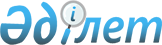 Есіл ауданы әкімдігінің 2012 жылғы 9 шілдедегі № а-7/284 "Жұмысқа орналастыру үшін жұмыс орындарына квота белгілеу туралы" қаулысының күшін жою туралыАқмола облысы Есіл ауданы әкімдігінің 2016 жылғы 19 мамырдағы № а-5/169 қаулысы      "Қазақстан Республикасындағы жергілікті мемлекеттік басқару және өзін-өзі басқару туралы" 2001 жылғы 23 қаңтардағы Қазақстан Республикасының Заңына сәйкес, Есіл ауданының әкімдігі ҚАУЛЫ ЕТЕДІ:

      1. Есіл ауданы әкімдігінің 2012 жылғы 9 шілдедегі № а-7/284 "Жұмысқа орналастыру үшін жұмыс орындарына квота белгілеу туралы" (нормативтік-құқықтық актілерді мемлекеттік тіркеу тізілімінде 2012 жылы 6 тамызда №1-11-160 болып тіркелген, "Жаңа Есіл" аудандық газетінде 2012 жылдың 24 тамызында жарияланған) қаулысының күші жойылды деп танылсын.

      2. Есіл ауданы әкімдігінің осы қаулысының көшірмесі Ақмола облысының Әділет департаментіне жіберілсін.

      3. Есіл ауданы әкімдігінің осы қаулысының орындалуын бақылау Есіл ауданы әкімінің орынбасары Д.Б.Есжановқа жүктелсін.

      4. Есіл ауданы әкімдігінің осы қаулысы қол қойылған күнінен бастап күшіне енеді және қолданысқа енгізіледі.


					© 2012. Қазақстан Республикасы Әділет министрлігінің «Қазақстан Республикасының Заңнама және құқықтық ақпарат институты» ШЖҚ РМК
				
      Аудан әкімі

А.Қалжанов
